Kynologický klub Březolupy pořádá     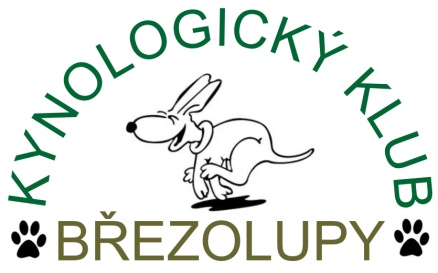 KURZ KREATIVNÍHO ODMĚŇOVÁNÍPod vedením Hanky Böhmové                         PSÍ ŠKOLA MINIMAXIPES  www.minimaxipes.czHanka cvičí s čivavkami Kamilkou a Májou, se kterými si vyzkoušela obedience, sportovní kynologii, agility, tanec se psem a dogtreing. Aktuálně se věnuje canisterapii a hrám se psy pro sport i volný čas. Složené zkoušky ZZO, ZOP, OB-Z, A1, opakovaně testy CT psů, instruktorka dolance III. třídy a instruktorka obedienceMísto konání:    Březolupy 90 (Zámek)Termín konání:  8. 3. 2015 Začátek:              9:00hod   - 13.00 přestávka na oběd - konec cca 18:00 hodinKaždý pes má jinou životní filozofii, ale jedno mají společné: „Zadarmo ani kuře nehrabe“ :-) Jenže někomu stačí ta úžasná zábava s páníčkem, za kterou je sem tam něco k snědku, nebo chvilka přetahování s kusem hadru a hned je z toho drive i výdrž. Jiný by kvůli něčemu takovému nezvedl ani ucho. Mám psy, kteří přetahování považují za dost vlažnou zábavu a pamlsky se jim hned přejí. Přesto je dokážu rozparádit a nadchnout pro „práci“.Kdy, jak, proč a jakou odměnu použít: když psa teprve něco učímkdyž potřebuji zklidnit „přetáčejícího“ se psa, který přestává mysletkdyž potřebuji dodat naučenému cviku rychlost a nadšení = drive                                                                               Rozšíření obzorů odměňování:využití netradičních odměnsociální odměny (bez jídla a hraček), a jak je zařazovat do tréninkuhravé odměňování (jde to i jinak, než strčit odměnu pod čumák)jackpoty a super oblíbené odměnyTrénink je určen pro mírně pokročilé týmy. Pes by měl umět cca pět libovolných (prostorově nenáročných) cviků, za něž se jej budeme učit kreativně odměňovat. Nepůjde nám tedy primárně o to, byste psa naučili nový cvik, nebo vylepšili naučené, ale aby jste se vy naučili odměňovat psa nápaditě, zábavně a různorodě.S sebou pro psa:	motivační pomůcky- HROMADU PAMLSKŮ NAKRÁJENÝCH NA MALÉ KOUSKY,  hračku           misku na vodu           t-camp, boudičku           postroj, ne obojek                pro vás:	PROSÍM obuv na přezutí                                    rybářskou židli na sezeníCena workshopu:	800,-KčPro členy KK Březolupy:	750,-KčPlatba na místě:	+ 100,-KčPřihlášky a případné dotazy zasílejte na :  kynolog.brezolupy@seznam.czDo přihlášky uveďte:     KURZ KREATIVNÍHO ODMĚŇOVÁNÍ                                                jméno + příjmení                                                telefonní číslo                                                e-mail Platbu zasílejte na účet klubu:                       670100-2208415669/6210  Jako variabilní číslo uvádějte číslo vašeho mobilu, jako v přihlášce, do zprávy pro příjemce uveďte prosím  své jméno.Přihláška bude přijata až po zaplacení poplatku za seminář. Platba je přenosná na náhradníka, při neúčasti a nesehnání náhradníky je nevratná! Počet účastníků je omezen na sedm  týmů!!!UZÁVĚRKA   26.2.2015                                                                                      http://kynologove-brezolupy.wz.cz